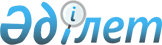 Об установлении категорий автостоянок (паркингов) и увеличении базовых ставок налога на земли, выделенные под автостоянки (паркинги)Решение Риддерского городского маслихата Восточно-Казахстанской области от 12 марта 2018 года № 19/17-VI. Зарегистрировано Департаментом юстиции Восточно-Казахстанской области 26 марта 2018 года № 5558
      Примечание РЦПИ.

      В тексте документа сохранена пунктуация и орфография оригинала.
      В соответствии со статьей 505, пунктом 3 статьи 509 Кодекса Республики Казахстан "О налогах и других обязательных платежах в бюджет" (Налоговый кодекс) от 25 декабря 2017 года Риддерский городской маслихат РЕШИЛ:
      1. Установить категории автостоянок (паркингов) согласно приложению 1 и увеличить базовые ставки налога на земли, выделенные под автостоянки (паркинги) в городе Риддере, согласно приложению 2.
      2. Определить город Риддер близлежащим населенным пунктом, базовые ставки на земли которого будут применяться при исчислении налога.
      3. Признать утратившим силу решение Риддерского городского маслихата "Об увеличении базовых ставок налога на земли, выделенные под автостоянки (паркинги)" от 21 декабря 2011 года № 38/3-IV (зарегистрировано в Реестре государственной регистрации нормативных правовых актов № 5-4-160, опубликовано в газете "Мой город Риддер" от 19 января 2012 года).
      4. Настоящее решение вводится в действие по истечении десяти календарных дней после дня его первого официального опубликования. Категории автостоянок (паркингов)  Базовые ставки налога на земли, выделенные под автостоянки (паркинги) 
					© 2012. РГП на ПХВ «Институт законодательства и правовой информации Республики Казахстан» Министерства юстиции Республики Казахстан
				
      Председатель сессии 

В. Климов

      Секретарь городского маслихата 

И. Панченко
Приложение 1
к решению городского
маслихата 
№ 19/17-VI
от "12" марта 2018 года
№
Типы автостоянок (паркингов)
Категории
1
Надземные автостоянки закрытого типа, автостоянки открытого типа
1 категория
 

2
Автостоянки, пристраиваемые к зданиям другого назначения, автостоянки, встроенные в здания другого назначения
 

2 категория
 

3
Автостоянки, расположенные под зданиями в подземных, подвальных, цокольных или в нижних надземных этажах
 

3 категорияПриложение 2
к решению городского
маслихата 
№ 19/17-VI
от "12" марта 2018 года
№
Категории автостоянок
Базовые ставки налога на земли, выделенные под автостоянки (паркинги)
Увеличение базовых ставок
1
1 категория
8,2025
в 10 раз
2
2 категория
8,2025
в 9 раз
3
3 категория
8,2025
в 8 раз